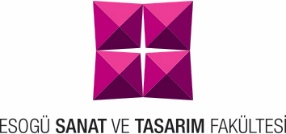 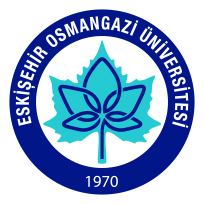 BİRİM:Sanat ve Tasarım FakültesiŞEMA NO:Sanat ve Tasarım Fakültesi Dekanlığı / 08ŞEMA ADI: Giden Evrak Alt Süreci İş Akış Şeması